Schedule/Quote: ___________								Work Schedule: ____________U.S. Department of LaborBureau of Labor Statistics                                              Occupational Requirements Survey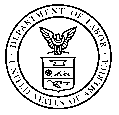 State and local governmentThe BLS publishes statistical tabulations from this survey that may reveal the information reported by individual State and local governments.  Upon your request, however, the BLS will hold the information provided on this survey form in confidence.This report is authorized by law, 31 United States Code §§ 1535/FAR 17.5 of the Economy Act.  Your voluntary cooperation is needed to make the results of this survey comprehensive, accurate and timely.O.M.B. #1220-0189Expires #/##/####We estimate that it will take an average of 66 minutes to complete this form, including time for reviewing instructions, searching existing data sources, gathering and maintaining the data needed, and completing and reviewing this information.  If you have any comments regarding this estimate or any other aspect of this survey including suggestions for reducing this burden, please send them to the Bureau of Labor Statistics, Office of Compensation and Working Conditions (1220-0189), 2 Massachusetts Avenue N.E., Washington, D.C. 20212.  You are not required to respond to the collection of information unless it displays a currently valid OMB control number.We estimate that it will take an average of 66 minutes to complete this form, including time for reviewing instructions, searching existing data sources, gathering and maintaining the data needed, and completing and reviewing this information.  If you have any comments regarding this estimate or any other aspect of this survey including suggestions for reducing this burden, please send them to the Bureau of Labor Statistics, Office of Compensation and Working Conditions (1220-0189), 2 Massachusetts Avenue N.E., Washington, D.C. 20212.  You are not required to respond to the collection of information unless it displays a currently valid OMB control number.We estimate that it will take an average of 66 minutes to complete this form, including time for reviewing instructions, searching existing data sources, gathering and maintaining the data needed, and completing and reviewing this information.  If you have any comments regarding this estimate or any other aspect of this survey including suggestions for reducing this burden, please send them to the Bureau of Labor Statistics, Office of Compensation and Working Conditions (1220-0189), 2 Massachusetts Avenue N.E., Washington, D.C. 20212.  You are not required to respond to the collection of information unless it displays a currently valid OMB control number.  Job TitleWork ScheduleJob Description (Y/N)FT/PTJob Observation (circle):Job Observation (circle):Yes - requestedYes - offeredYes - offeredNoCritical Job Function:Critical Job Function:Critical Job Function:Critical Job Function:Critical Job Function:Critical Job Function:Task List:Minimum Education ExperienceCredentialsOn-the-Job Training 10% Tasks:Driving (yes/no) duration?Vehicle Type?Supervisory Data:Lead/Supervisor/Manager/NoneWork Checked: (more than 1x/day, 1x/day, 1x/week, less than weekly)Supervisor Present? Y/NWork-Related Communication: Work-Related Communication: Work-Related Communication: Work-Related Communication: Work-Related Communication: Work-Related Communication:  Verbal Interactions (every few min, more than 1x/hour, more than 1x/day, once per day or less) Verbal Interactions (every few min, more than 1x/hour, more than 1x/day, once per day or less) Verbal Interactions (every few min, more than 1x/hour, more than 1x/day, once per day or less) Verbal Interactions (every few min, more than 1x/hour, more than 1x/day, once per day or less) Verbal Interactions (every few min, more than 1x/hour, more than 1x/day, once per day or less) Verbal Interactions (every few min, more than 1x/hour, more than 1x/day, once per day or less)  Speaking (duration)  Speaking (duration)  Speaking (duration)  Speaking (duration)  Speaking (duration)  Speaking (duration) People Skills (basic, more than basic) People Skills (basic, more than basic) People Skills (basic, more than basic) People Skills (basic, more than basic) People Skills (basic, more than basic) People Skills (basic, more than basic) General Public? Y/N General Public? Y/NCrowds? Y/NCrowds? Y/NCrowds? Y/NTelework? Y/NJob TitleWork Schedule Hearing:       In-Person Spoken Voice? Y/N    Telephone? Y/N    Other Remote Speaking? Y/N    Other Sounds? Y/N Hearing:       In-Person Spoken Voice? Y/N    Telephone? Y/N    Other Remote Speaking? Y/N    Other Sounds? Y/N Hearing:       In-Person Spoken Voice? Y/N    Telephone? Y/N    Other Remote Speaking? Y/N    Other Sounds? Y/N Hearing:       In-Person Spoken Voice? Y/N    Telephone? Y/N    Other Remote Speaking? Y/N    Other Sounds? Y/N Hearing:       In-Person Spoken Voice? Y/N    Telephone? Y/N    Other Remote Speaking? Y/N    Other Sounds? Y/N Hearing:       In-Person Spoken Voice? Y/N    Telephone? Y/N    Other Remote Speaking? Y/N    Other Sounds? Y/N    Noise Intensity Level (quiet, moderate, loud, very loud)    PPE? Y/N    Noise Intensity Level (quiet, moderate, loud, very loud)    PPE? Y/N    Noise Intensity Level (quiet, moderate, loud, very loud)    PPE? Y/N    Noise Intensity Level (quiet, moderate, loud, very loud)    PPE? Y/N    Noise Intensity Level (quiet, moderate, loud, very loud)    PPE? Y/N    Noise Intensity Level (quiet, moderate, loud, very loud)    PPE? Y/N Cognitive: Cognitive: Cognitive: Cognitive: Cognitive: Cognitive: Control of Work Load? (machinery/equip/software, numerical perf. target, people, self-paced, other) Control of Work Load? (machinery/equip/software, numerical perf. target, people, self-paced, other) Control of Work Load? (machinery/equip/software, numerical perf. target, people, self-paced, other) Control of Work Load? (machinery/equip/software, numerical perf. target, people, self-paced, other) Control of Work Load? (machinery/equip/software, numerical perf. target, people, self-paced, other) Control of Work Load? (machinery/equip/software, numerical perf. target, people, self-paced, other) Work Pace? (consistent-fast, consistent-slow, varies) Work Pace? (consistent-fast, consistent-slow, varies) Work Pace? (consistent-fast, consistent-slow, varies) Work Pace? (consistent-fast, consistent-slow, varies) Work Pace? (consistent-fast, consistent-slow, varies) Work Pace? (consistent-fast, consistent-slow, varies) Ability to step away? Y/N Ability to step away? Y/N Ability to step away? Y/N Ability to step away? Y/N Ability to step away? Y/N Ability to step away? Y/N Problem Solving? (more than 1x/day, 1x/day, at least 1x/week, at least 1x/month, lest than 1x/month) Problem Solving? (more than 1x/day, 1x/day, at least 1x/week, at least 1x/month, lest than 1x/month) Problem Solving? (more than 1x/day, 1x/day, at least 1x/week, at least 1x/month, lest than 1x/month) Problem Solving? (more than 1x/day, 1x/day, at least 1x/week, at least 1x/month, lest than 1x/month) Problem Solving? (more than 1x/day, 1x/day, at least 1x/week, at least 1x/month, lest than 1x/month) Problem Solving? (more than 1x/day, 1x/day, at least 1x/week, at least 1x/month, lest than 1x/month)Sit/Stand/WalkSit/Stand/Walk DurationOtherOtherNotesNotes   Sitting   Sitting   Standing/Walking   Standing/Walking   Sitting/Standing at Will   Sitting/Standing at WillY/NY/NLift/Carry (breaks at 1/10/25/50/75/100 lbs) Lift/Carry (breaks at 1/10/25/50/75/100 lbs) Lift/Carry (breaks at 1/10/25/50/75/100 lbs) Lift/Carry (breaks at 1/10/25/50/75/100 lbs) Lift/Carry (breaks at 1/10/25/50/75/100 lbs) Most weight everMost weight ever2/3 of the time or more2/3 of the time or more1/3 up to 2/3 of the time1/3 up to 2/3 of the time2% up to 1/3 of the time2% up to 1/3 of the timeSeldom (up to 2%)Seldom (up to 2%)Pushing/Pulling Pushing/Pulling Pushing/Pulling Pushing/Pulling Pushing/Pulling Hands/ArmsHands/ArmsOne/BothOne/BothFeet/LegsFeet/LegsOne/BothOne/BothReaching/Manipulation Reaching/Manipulation Reaching/Manipulation Reaching/Manipulation Reaching/Manipulation Overhead ReachingOverhead ReachingOne/BothOne/BothAt/Below Shoulder ReachingAt/Below Shoulder ReachingOne/BothOne/BothGross ManipulationGross ManipulationOne/BothOne/BothFine ManipulationFine ManipulationOne/BothOne/BothFoot/Leg ControlsFoot/Leg ControlsOne/BothOne/BothTraditional KeyboardingTraditional KeyboardingPosturalPosturalPosturalPosturalPosturalWork at or below knee levelWork at or below knee levelY/N/UnkY/N/UnkStoopingStoopingReqd/Choice/No/UnkReqd/Choice/No/UnkKneelingKneelingReqd/Choice/No/UnkReqd/Choice/No/UnkCrouchingCrouchingReqd/Choice/No/UnkReqd/Choice/No/UnkCrawlingCrawlingReqd/Choice/No/UnkReqd/Choice/No/UnkJob TitleWork ScheduleWork SchedulePostural – ClimbingPostural – Climbing DurationOtherOtherNotesNotesRamps or Stairs, StructuralRamps or Stairs, StructuralY/NY/NRamps or Stairs, Work-relatedRamps or Stairs, Work-relatedLadders, Ropes, or ScaffoldsLadders, Ropes, or ScaffoldsHigh, Exposed PlacesHigh, Exposed PlacesY/N PPEY/N PPEVisionVisionVisionVisionVisionNear Visual AcuityNear Visual AcuityY/NY/NFar Visual AcuityFar Visual AcuityY/NY/NPeripheral VisionPeripheral VisionY/NY/NEnvironmental ConditionsEnvironmental ConditionsEnvironmental ConditionsEnvironmental ConditionsEnvironmental ConditionsOutdoorsOutdoorsExtreme HeatExtreme HeatExtreme ColdExtreme ColdWetnessWetnessHumidityHumidityHeavy VibrationHeavy VibrationHazardous ContaminantsHazardous ContaminantsY/N PPEY/N PPEProximity to Moving Mechanical PartsProximity to Moving Mechanical PartsY/N PPEY/N PPE